Revisión de la Planificación 2013-2014La siguiente matriz presenta las actividades que los Proyectos en la región planificaron e implementaron en el período 2013-2014: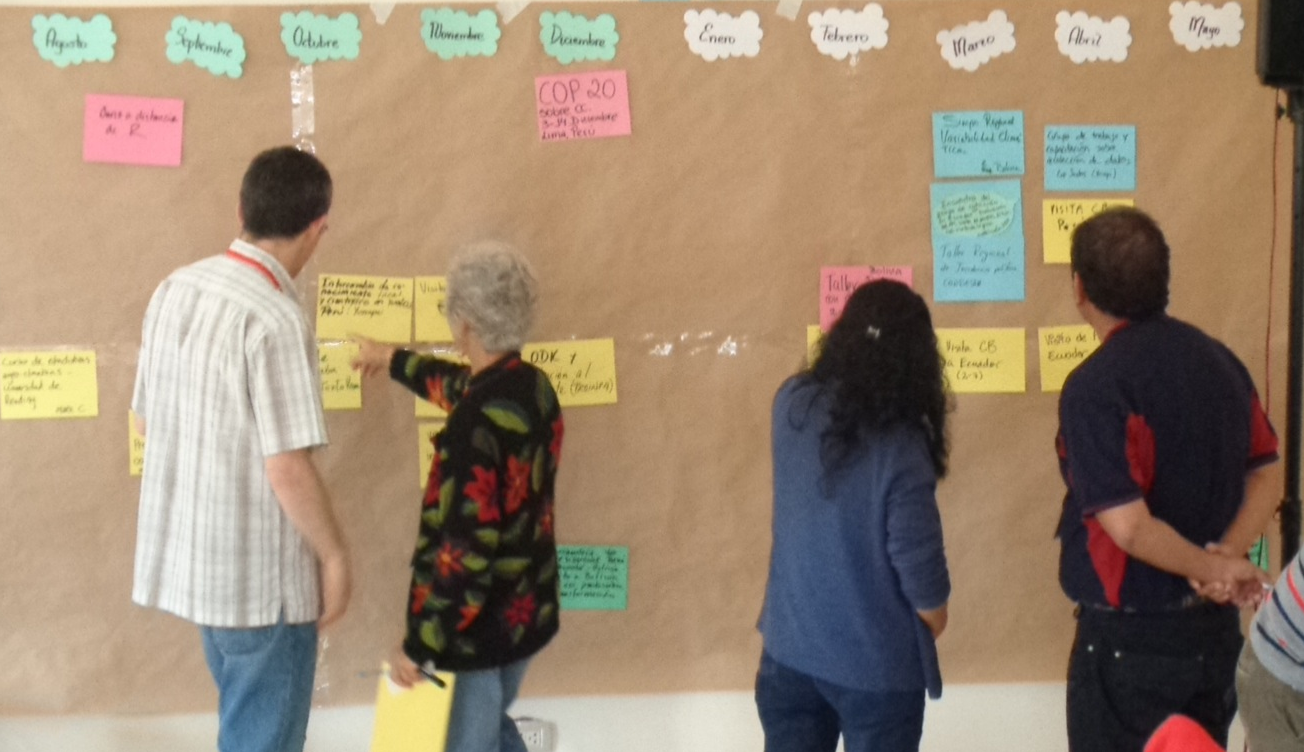 Planificación 2013-201420132014JulioAgostoSeptiembreOctubreNoviembreDiciembreEneroFebreroMarzoAbrilMayoJunioJulioGLOBALIV Congreso Mundial de la Quinua y I Simposio de Granos Andinos en Ecuador (MAE, INIAP)Taller sobre investigación en múltiples ambientes (participan todas las CdP, CCRP, Kenya)- II Congreso Mundial de Terrazas, Cusco, Perú- Global Mountain Forum, Cusco, PerúREGIONAL- Taller sobre indicadores de nutrición. Institución Líder: YANAPAIParticipan: PMA, VMLima, PerúTaller AGOL.Pablo Cabrera, GIS, YANAPAI, IM. Perú.- Taller regional sobre suelos y paisajes. Métodos, enfoques e integración de aspectos sociales.IM, YANAPAI, Steves, AGRECOL.Perú.- Taller GIS. Pablo Cabrera, YANAPAI, Instituto Montaña, IIN, CONDESAN.Perú.NAC
IONALCongreso SEPIA – Seminario Permanente de Investigación AgrariaGrupo YANAPAIParticipan:Claire, CONDESAN, Instituto de Montaña. Congreso de la Sociedad Latinoamerica-na de Agroecología SOCLAGrupo Yanapai, INIAP GA- Directorio de Semillas.Líder: FVParticipan: CdPEnvío de propuesta inicial Grupo Ecuador (actividad que inicia en este mes).- Taller de Escalamiento de Resultados de Investigacio-nesIM, LUP, YANAPAI,Huaraz, Perú- Taller sobre SIG con Pablo Cabrera.AGOLBolivia-Levantamiento de datos sobre incidencia políticaLidera instrumento: PROSUCOParticipan: todos los proyectos Bolivia(actividad que inicia en este mes).- Taller sobre herramientas estadísticas y bases de datos.Fundación Valles, AGRECOL, VM, UMSA, PSC.- Taller de trabajo con Carlos BarahonaYanapai, IM, CIP.- Taller de EscrituraLidera: PROSUCOParticipan: todos los proyectos de Bolivia y Carlos Barahona.-  Taller sobre SIG con Pablo Cabreraen Ecuador.AGOL.- Taller con Carlos BarahonaInstitución Líder: Ekorural- Curso “Suelos”Líder: PROINPAParticipan: todos los proyectos de Bolivia.- Taller AGOL II. TEA.Bolivia- Día Nacional de la PapaCIPPerú- Día Nacional de la PapaCIPEcuador.- Mini Taller GIS. PMA.BILATER
AL- Conferencia GIS en IAE – Equipo RegionalUSA- AT con Mariana Alem Ekorural – FV (lidera)Ecuador – Bolivia (continúa en octubre)- Visita de Fundación Valles a Ekorural